Ålands lagtings beslut om antagande avLandskapslag om ändring av kommunallagen för landskapet Åland	I enlighet med lagtingets beslut ändras 21 § 2 mom., 58 § 5 mom. och 108 § 2 mom. kommunallagen (1997:73) för landskapet Åland som följer:21 §Rätt till upplysningar- - - - - - - - - - - - - - - - - - - - - - - - - - - - - - - - - - - - - - - - - - - - - - - - - - - -	Uppgifter om innehållet i handlingar som enligt offentlighetslagen (:)  för Åland är sekretessbelagda eller inte offentliga får ges ut endast om de är nödvändiga för beslutsfattandet i ett kommunalt organ där den förtroendevalda är ledamot eller ersättare.58 §Kommundirektör- - - - - - - - - - - - - - - - - - - - - - - - - - - - - - - - - - - - - - - - - - - - - - - - - - - -	Kommundirektören har rätt att få upplysningar av kommunens myndigheter och ta del av deras handlingar. Uppgifter ur handlingar som är sekretessbelagda eller inte offentliga samt upplysningar som berörs av bestämmelserna om tystnadsplikt får ges ut endast om de är nödvändiga för kommundirektörens tjänsteutövning. 108 §Rätt att ta del av uppgifter samt sekretess- - - - - - - - - - - - - - - - - - - - - - - - - - - - - - - - - - - - - - - - - - - - - - - - - - - -	Om det i lag har föreskrivits om sekretess eller tystnadsplikt för i 1 mom. avsedda uppgifter har avtalsdelegationens medlemmar, de personer som har rätt att närvara vid avtalsdelegationens sammanträden samt den personal som handhar avtalsdelegationens ärenden samma skyldighet att inte röja uppgifterna för utomstående som de kommunala myndigheter och landskapsmyndigheter som lämnat uppgifterna.__________________	Denna lag träder i kraft den__________________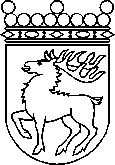 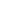 Ålands lagtingBESLUT LTB 26/2021BESLUT LTB 26/2021DatumÄrende2021-03-24LF 8/2020-2021	Mariehamn den 24 mars 2021	Mariehamn den 24 mars 2021Bert Häggblom  talmanBert Häggblom  talmanKatrin Sjögren  vicetalmanRoger Nordlundvicetalman